ที่ มท 0809.3/	ว		                   สำนักงาน ก.จ. ก.ท. และ ก.อบต.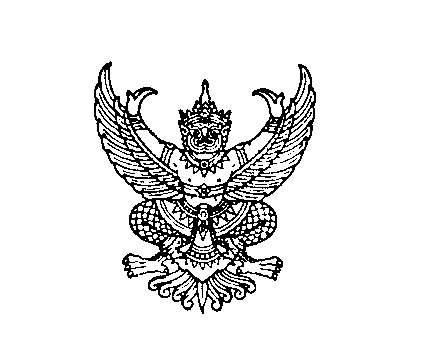 			                   ถนนนครราชสีมา เขตดุสิต กทม. ๑๐๓๐๐กันยายน 2564เรื่อง  ประกาศ ก.จ. ก.ท. และ ก.อบต. เรื่อง มาตรฐานทั่วไปเกี่ยวกับเงินเพิ่มสำหรับพนักงานจ้างผู้ปฏิบัติงาน        ที่มีลักษณะเป็นการเสี่ยงภัยต่อสุขภาพ พ.ศ. 2564 เรียน  ประธาน ก.จ.จ. ก.ท.จ. ก.อบต.จังหวัด ทุกจังหวัด และประธาน ก.เมืองพัทยาสิ่งที่ส่งมาด้วย  1. สำเนาประกาศ ก.จ. เรื่อง มาตรฐานทั่วไปเกี่ยวกับเงินเพิ่มสำหรับพนักงานจ้างผู้ปฏิบัติงาน   ที่มีลักษณะเป็นการเสี่ยงภัยต่อสุขภาพ พ.ศ. 2564 ลงวันที่ 25 สิงหาคม 2564 จำนวน 1 ชุด2. สำเนาประกาศ ก.ท. เรื่อง มาตรฐานทั่วไปเกี่ยวกับเงินเพิ่มสำหรับพนักงานจ้างผู้ปฏิบัติงาน
ที่มีลักษณะเป็นการเสี่ยงภัยต่อสุขภาพ พ.ศ. 2564 ลงวันที่ 25 สิงหาคม 2564 จำนวน 1 ชุด3. สำเนาประกาศ ก.อบต. เรื่อง มาตรฐานทั่วไปเกี่ยวกับเงินเพิ่มสำหรับพนักงานจ้างผู้ปฏิบัติงานที่มีลักษณะเป็นการเสี่ยงภัยต่อสุขภาพ พ.ศ. 2564 ลงวันที่ 25 สิงหาคม 2564 จำนวน 1 ชุดด้วยคณะกรรมการกลางข้าราชการองค์การบริหารส่วนจังหวัด (ก.จ.) คณะกรรมการกลางพนักงานเทศบาล (ก.ท.) และคณะกรรมการกลางพนักงานส่วนตำบล (ก.อบต.) ในการประชุมครั้งที่ 6/2564 เมื่อวันที่ 24 มิถุนายน 2564 มีมติเห็นชอบให้กำหนดมาตรฐานทั่วไปเกี่ยวกับเงินเพิ่มสำหรับพนักงานจ้างผู้ปฏิบัติงานที่มีลักษณะเป็นการเสี่ยงภัยต่อสุขภาพ และประธาน ก.จ. ก.ท. และ ก.อบต. ได้ลงนามในประกาศ ก.จ. ก.ท. และ ก.อบต. เรื่อง มาตรฐานทั่วไปเกี่ยวกับเงินเพิ่มสำหรับพนักงานจ้างผู้ปฏิบัติงานที่มีลักษณะเป็นการเสี่ยงภัยต่อสุขภาพ พ.ศ. 2564 ลงวันที่ 25 สิงหาคม 2564 แล้ว รายละเอียดปรากฏตามสิ่งที่ส่งมาด้วย 1 - 3  สำนักงาน ก.จ. ก.ท. และ ก.อบต. พิจารณาแล้ว เพื่อให้เป็นไปตามมาตรา 13 (2) มาตรา 19 มาตรา 22 มาตรา 23 วรรคหก มาตรา 25 วรรคเจ็ด และมาตรา 28 วรรคเจ็ด แห่งพระราชบัญญัติระเบียบบริหารงานบุคคลส่วนท้องถิ่น พ.ศ. 2542 และเพื่อให้การเบิกจ่ายเงินเพิ่มสำหรับพนักงานจ้างผู้ปฏิบัติงานที่มีลักษณะเป็นการเสี่ยงภัยต่อสุขภาพขององค์กรปกครองส่วนท้องถิ่นเป็นไปด้วยความเรียบร้อย และถูกต้อง ตามมาตรา 74 (9)    แห่งพระราชบัญญัติองค์การบริหารส่วนจังหวัด พ.ศ. ๒๕๔๐ และแก้ไขเพิ่มเติมถึง (ฉบับที่ 5) พ.ศ. 2562 มาตรา 67 (9) แห่งพระราชบัญญัติเทศบาล พ.ศ. ๒๔๙๖ และแก้ไขเพิ่มเติมถึง (ฉบับที่ 14) พ.ศ. 2562 มาตรา 85 (10) แห่งพระราชบัญญัติสภาตำบลและองค์การบริหารส่วนตำบล พ.ศ. ๒๕๓๗ และแก้ไขเพิ่มเติมถึง (ฉบับที่ 7) พ.ศ. 2562 และมาตรา 91 (10) แห่งพระราชบัญญัติระเบียบบริหารราชการเมืองพัทยา พ.ศ. 2542 และแก้ไขเพิ่มเติมถึง (ฉบับที่ 3) พ.ศ. 2562 จึงขอความร่วมมือ ก.จ.จ. ก.ท.จ. ก.อบต.จังหวัด ทุกจังหวัด และ ก.เมืองพัทยา ดำเนินการ ดังนี้1. กำหนดประกาศหลักเกณฑ์ และวิธีการจ่ายเงินเพิ่มสำหรับพนักงานจ้าง ตามประกาศ ก.จ. ก.ท. และ ก.อบต. เรื่อง มาตรฐานทั่วไปเกี่ยวกับเงินเพิ่มสำหรับพนักงานจ้างผู้ปฏิบัติงานที่มีลักษณะเป็นการเสี่ยงภัยต่อสุขภาพ พ.ศ. 2564 ลงวันที่ 25 สิงหาคม 2564 2. กรณี ก.จ.จ. ก.ท.จ. ก.อบต.จังหวัด และ ก.เมืองพัทยา กำหนดประกาศหลักเกณฑ์   และวิธีการจ่ายเงินเพิ่มสำหรับพนักงานจ้างผู้ปฏิบัติงานที่มีลักษณะเป็นการเสี่ยงภัยต่อสุขภาพ โดยมีหลักการเหมือนกับประกาศ ก.จ. ก.ท. และ ก.อบต. เรื่อง มาตรฐานทั่วไปเกี่ยวกับเงินเพิ่มสำหรับพนักงานจ้างผู้ปฏิบัติงานที่มี

                                                                                                               /ลักษณะ...-2-ลักษณะเป็นการเสี่ยงภัยต่อสุขภาพ พ.ศ. 2564 ลงวันที่ 25 สิงหาคม 2564 ให้ถือว่า ก.จ. ก.ท. และ ก.อบต. ได้ให้ความเห็นชอบในหลักการตามมาตรา 13 วรรคสอง แล้ว และให้สามารถประกาศใช้บังคับต่อไปได้ แต่หากประกาศหลักเกณฑ์ และวิธีการจ่ายเงินเพิ่มสำหรับพนักงานจ้างผู้ปฏิบัติงานที่มีลักษณะเป็นการเสี่ยงภัย     ต่อสุขภาพ มีหลักการแตกต่างจากมาตรฐานทั่วไปกำหนด ให้ ก.จ.จ. ก.ท.จ. ก.อบต.จังหวัด และ ก.เมืองพัทยา เสนอต่อ ก.จ. ก.ท. และ ก.อบต. พิจารณาให้ความเห็นชอบก่อน จึงจะสามารถประกาศใช้บังคับได้ 3. เพื่อให้การบริหารงานบุคคลขององค์การบริหารส่วนจังหวัด เทศบาล องค์การบริหารส่วนตำบล และเมืองพัทยา มีประสิทธิภาพ ประสิทธิผล และเป็นมาตรฐานเดียวกัน ขอให้ดำเนินการตามข้อ 1 และข้อ 2 ให้แล้วเสร็จภายใน 45 วันนับตั้งแต่วันที่ได้รับหนังสือฉบับนี้4. สำหรับกรณีการเบิกจ่ายเงินเพิ่มสำหรับพนักงานจ้างผู้ปฏิบัติงานที่มีลักษณะเป็นการเสี่ยงภัย  ต่อสุขภาพ องค์กรปกครองส่วนท้องถิ่นจะเบิกจ่ายเงินให้แก่พนักงานจ้างได้ต่อเมื่อได้มีการออกระเบียบกระทรวงมหาดไทยกำหนดให้องค์กรปกครองส่วนท้องถิ่นเบิกจ่ายเงินได้แล้ว โดยขณะนี้กรมส่งเสริมการปกครองท้องถิ่นได้เสนอขอแก้ไขเพิ่มเติมร่างระเบียบกระทรวงมหาดไทยว่าด้วยการกำหนดให้เงินประโยชน์ตอบแทนอื่น     เป็นรายจ่ายที่องค์กรปกครองส่วนท้องถิ่นอาจจ่ายได้ (ฉบับที่..) พ.ศ. .... ของรายการดังกล่าวแล้ว และอยู่ระหว่างการพิจารณาของกระทรวงมหาดไทย หากแล้วเสร็จจะแจ้งให้ทราบในลำดับต่อไปจึงเรียนมาเพื่อโปรดพิจารณาขอแสดงความนับถือ                                                                (นายสันติธร ยิ้มละมัย)                                                   รองอธิบดีกรมส่งเสริมการปกครองท้องถิ่น                                                         เลขานุการ ก.จ. ก.ท. และ ก.อบต.สำนักพัฒนาระบบบริหารงานบุคคลส่วนท้องถิ่นกลุ่มงานส่งเสริมการบริหารงานบุคคลส่วนท้องถิ่นโทร. 0-2241-9000 ต่อ 3134ผู้ประสานงาน : นายอดิศร สุนทรวิภาต โทร. 08-9969-2533